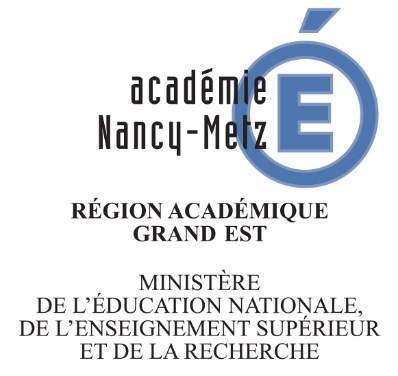 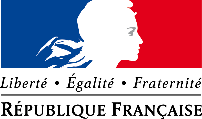 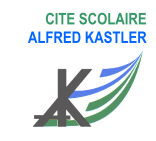 Acte d’engagementAcquisition d’équipement et de matériels pour la Section d’Enseignement Professionnel « Maintenance des Equipements Industriels »SOMMAIRE1 -Préambule : Liste des lots2-Identification de l'acheteur3 -Identification du co-contractant4 -Dispositions générales4.1 –Objet4.2 -Mode de passation4.3 -Forme de contrat5 –Prix6 -Durée et Délais d'exécution7 –Paiement8-SignatureANNEXE N° 1 : DÉSIGNATION DES CO-TRAITANTS ET RÉPARTITION DES PRESTATIONS1 -Préambule Liste des lots:Lot 1- Bras 6 axes2 -Identification de l'acheteurNom de l'organisme : Lycée Polyvalent Alfred Kastler - STENAYPersonne habilitée à donner les renseignements relatifs aux nantissements et cessions de créances : NCOrdonnateur : Monsieur Jean-Christophe VELAINComptable assignataire des paiements : Monsieur Ghislin LUBRANIECKI3 -Identification du co-contractantAprès avoir pris connaissance des pièces constitutives du marché indiquées à l'article "pièces contractuelles" du Cahier des Clauses Techniques Particulières qui fait référence au CCAG -Fournitures Courantes et Services et conformément à leurs clauses et stipulations ; Le signataire (Candidat individuel), M......................................................................................................., Agissant en qualité de ............................................................................... m'engage sur la base de mon offre et pour mon propre compte ;Nom commercial et dénomination sociale………………………………………………………………………………….......................................................................................................................................Adresse............................................................................................................................................................................................................Courriel................................................................................Numéro de téléphone .................Numéro de SIRET ......................Code APE ...................................................Numéro de TVA intracommunautaire ..............................................................Ou  engage la société mentionnée ci-après. sur la base de son offre ;Nom commercial et dénomination sociale ...................................................................................................................................................................Adresse ............................................................................................................................................................................................................Courriel................................................................................Numéro de téléphone .................Numéro de SIRET ......................Code APE ...................................................Numéro de TVA intracommunautaire .............................................................. Le mandataire (Candidat groupé),M ........................................................................................................Agissant en qualité de ...............................................................................désigné mandataire : du groupement solidaire solidaire du groupement conjoint  non solidaire du groupement conjoint Nom commercial et dénomination sociale ...................................................................................................................................................................Adresse ............................................................................................................................................................................................................Courriel ................................................................................Numéro de téléphone .................Numéro de SIRET ......................Code APE ...................................................Numéro de TVA intracommunautaire ..............................................................S'engage, au nom des membres du groupement, sur la base de l'offre du groupement, à exécuter les prestations demandées dans les conditions définies ci-après ;L'offre ainsi présentée n'est valable toutefois que si la décision d'attribution intervient dans un délai de 120 jours à compter de la date limite de réception des offres fixée par le règlement de la consultation.4 -Dispositions générales4.1 –ObjetLe présent Acte d'Engagement concerne :Acquisition d’équipement et de matériels pour la Section d’Enseignement Professionnel « Maintenance des Equipements Industriels »Les prestations définies au CCTP sont réparties en 1lot.4.2 -Mode de passationLa procédure de passation est : la procédure adaptée ouverte. Elle est soumise aux dispositions des articles L. 2123-1 et R. 2123-1 1° du Code de la commande publique.4.3 -Forme de contratIl s'agit d'un marché adapté ordinaire.5 –PrixLes prestations seront rémunérées par application du prix global forfaitaire suivant :6 -Durée et délais d'exécutionLe délai d'exécution propre à chaque lot est proposé(e) par le candidat comme suit :Le délai d’exécution commence à courir à compter de la date de notification du marché. Le délai pour chaque lot ne peut excéder 4 mois.7 –PaiementLe pouvoir adjudicateur se libèrera des sommes dues au titre de l'exécution des prestations en faisant porter le montant au crédit du ou des comptes suivants :-Ouvert au nom de :pour les prestations suivantes : ........................................................................Domiciliation : ............................................................................................IBAN : ____ ____ ____ ____ ____ ____ ___BIC : ___________-Ouvert au nom de :pour les prestations suivantes : ........................................................................Domiciliation : ............................................................................................ IBAN : ____ ____ ____ ____ ____ ____ ___BIC : ___________En cas de groupement, le paiement est effectué sur :  un compte unique ouvert au nom du mandataire ; les comptes de chacun des membres du groupement suivant les répartitions indiquées en annexe du présent document.Nota : Si aucune case n'est cochée, ou si les deux cases sont cochées, le pouvoir adjudicateur considérera que seules les dispositions du CCP s'appliquent.8–SignatureENGAGEMENT DU CANDIDATJ'affirme (nous affirmons) sous peine de résiliation du marché à mes (nos) torts exclusifs que la (les) société(s) pour laquelle (lesquelles) j'interviens (nous intervenons) ne tombe(nt) pas sous le coup des interdictions découlant des articles L. 2141-1 à L. 2141-14 du Code de la commande publique.Fait en un seul original.A ............................................., le .............................................Signature du candidat, du mandataire ou des membres du groupement :1LOT: 1 Bras 6 axesMontant de l'offre par lotMontant de l'offre par lotMontant de l'offre par lotMontant de l'offre par lotMontant de l'offre par lotLotDésignationMontant HTMontant TVAMontant TTC1 Bras 6 axesLot(s)DésignationDélai proposé1 Bras 6 axes